        Bestandsübersicht Lebensdauer                   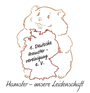 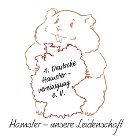 NameM/WGeboren amGestorbenamLebensdauerTodesursacheSonstigeKrankheiten